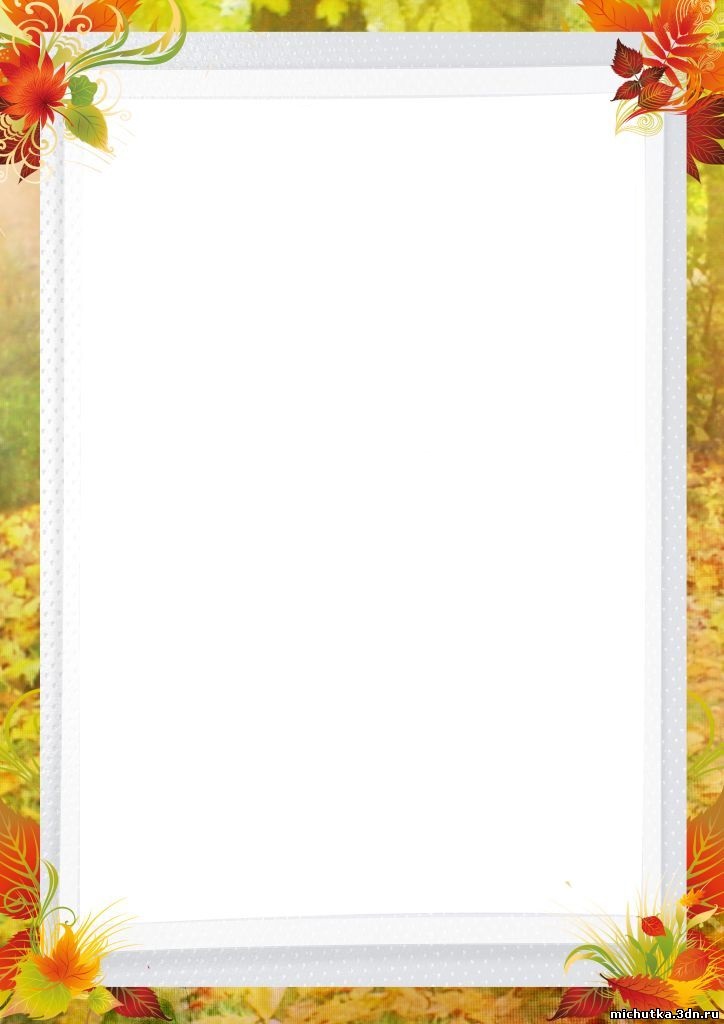 Воспитатель - это человек, который входит в жизнь ребенка и его семьи, ведь, родители доверяют ему самое дорогое, что у них есть - своих детей.Воспитатель – это больше, чем профессия. Быть воспитателем для меня – это значит жить. Но жить так, чтобы не было стыдно за каждый прожитый день. Дети не всегда умеют слушаться взрослых, но они очень хорошо умеют их копировать. И копия твоего поведения навсегда откладывается в детской душе и влияет на дальнейшую его жизнь. Я несу ответственность за своих воспитанников. 
Быть воспитателем— это значит быть еще и уникальным актером, который ежедневно придумывает увлекательные истории, как добрый волшебник и помогает детям поверить в чудо.Я люблю свою профессию за то, что вместе с детьми расту, развиваюсь и многократно проживаю самое счастливое время детство. Каждый день я с радостью  бегу в детский сад, знаю что меня там ждут мои детишки.Я знаю, я не напрасно тружусь,Я воспитатель и этим горжусь.